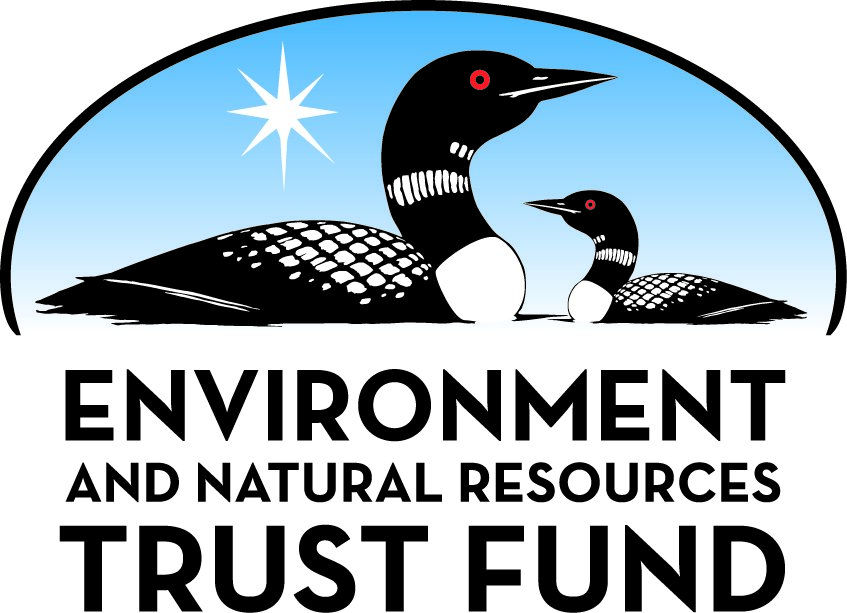 Environment and Natural Resources Trust Fund2022 Request for ProposalGeneral InformationProposal ID: 2022-053Proposal Title: Advanced anaerobic digestion for organic waste utilizationProject Manager InformationName: Roger RuanOrganization: U of MN - College of Food, Agricultural and Natural Resource SciencesOffice Telephone: (612) 804-2270Email: RUANX001@UMN.EDUProject Basic InformationProject Summary: Overcome technical issues faced by anaerobic digestion industry through blending and pretreatment of organic wastes, adjusting carbon/nitrogen ratio, optimizing operating parameters, effluent processing, ensuring complete treatment /utilization of wastewater.Funds Requested: $523,000Proposed Project Completion: June 30 2025LCCMR Funding Category: Water Resources (B)Project LocationWhat is the best scale for describing where your work will take place?  
	StatewideWhat is the best scale to describe the area impacted by your work?  
	StatewideWhen will the work impact occur?  
	During the Project and In the FutureNarrativeDescribe the opportunity or problem your proposal seeks to address. Include any relevant background information.Anaerobic digestion (AD) has been scaled up to commercial operations in the United States. However, according to the “American Biogas Council” full potential for this technology is at least 10 times the current production, not only for renewable fuels, but also for wastewater treatment applications.  Some organic wastes are difficult to ferment in their raw form, and blending with other wastes is needed to achieve proper carbon/nitrogen ratios for optimum bio-methane production. Research is needed to demonstrate improved mixtures of organic wastes, including dairy and hog manures, chicken and turkey litters, and/or human food wastes.  Also, pretreatment methods, such as thermal-hydrolysis and ammonia stripping, will improve and optimize the preparation of these wastes for AD processing, and reduce tons of organic wastes being sent to landfills. The bio-methane produced can be used for electrical power, or upgraded as vehicle fuel. However AD plants also generate millions of gallons of liquid effluent containing ~20% of the incoming, unutilized wastes; these remaining wastes can be further utilized in aerobic fermentations, and hydroponics for food production or algae cultivation for energy and chemical production.What is your proposed solution to the problem or opportunity discussed above? i.e. What are you seeking funding to do? You will be asked to expand on this in Activities and Milestones.To address the above issues, a 20 Liter (5 gallon) AD fermenter will be used to test a variety of waste feedstock mixtures to improve and optimize AD process reliability and bio-methane production. In addition, pretreatment methods, such as thermal hydrolysis and ammonia stripping, will be used to demonstrate improved digestibility of waste mixtures, and reduce the remaining organic materials in the AD effluent.  The effluent from this pilot fermenter will be used to support additional development of downstream processes, such as hydroponic food production and algae biomass production. Additional cleaning steps such as biochar filtration to remove remaining pollutants prior to discharge or reuse of the water will also be investigated.  The goal of these downstream processing steps is to ensure full utilization of remaining organic components in the effluent, and minimize the resulting water COD before discharge to a WWTP or the environment. So, organic waste mixtures, pretreatment methods, improved productivity of bio-methane, and reduced residual organic wastes in the AD effluent, will all be addressed to support commercialization of this promising technology.What are the specific project outcomes as they relate to the public purpose of protection, conservation, preservation, and enhancement of the state’s natural resources? The overall goals of this proposed program include several benefits for society at large.   The first important goal is to utilize a wide range of organic wastes, which are currently added to annual tons of wastes in landfills, and/or higher COD loadings in WWTP’s nationwide, resulting in higher operating costs.  These organic wastes can, instead, generate renewable energy via bio-methane for electrical power, or RNG for vehicle fuel, and displace fossil fuel use.  Residual pollution in AD plant effluent will be minimized by being utilized in downstream processes.Activities and MilestonesActivity 1: Design and build anaerobic digester, identify and collect a variety of organic wastes from agriculture and commercial sources.Activity Budget: $250,000Activity Description: 
Identify and collect organic wastes from local farms (dairies, hogs, turkeys, chickens) and local restaurants, groceries, and institutional food facilities.  Blend these wastes appropriately into a mixed feedstock, and carry out proximate and ultimate analyses to assure a proper mixture of ingredients to support healthy anaerobic bacteria culture; this is not a one-time activity, but an ongoing process to continuously supply the fermenter for the life of the project. We will include challenging feedstocks that need special attention, to assure they do not continue to be discarded in landfills, or simply added to WWTP influent.  Test and integrate pretreatment methods of the feedstock mixture to maximize the utilization of the organic wastes during AD processing, and minimize the remaining COD in the effluent stream.Activity Milestones: Activity 2: Collect and evaluate AD effluent, and integrate with downstream processing.Activity Budget: $206,925Activity Description: 
As Activity 1 continues to document the productivity of the biogas and bio-methane, Activity 2 will begin to address the effluent stream from the digester. The volume, COD, proximate and ultimate analyses, will be measured for the effluent. Its suitability for supplying nutrients for aerobic and hydroponic/algae processing will be evaluated. After being used in these downstream processes, the final effluent analyses such as COD, volatile solids, and dissolved solids, will be evaluated. Biochar filtration will be used to further remove pollutants if necessary. The goal of Activity 2 is to demonstrate that the final effluent, after AD and additional downstream processing, can be discharged into a WWTP with minimal COD, or even discharged to a local river within standard environmental WWTP discharge limits.Activity Milestones: Activity 3: Collect and analyze all data from Activities 1 and 2, scale up process, and demonstrate the system to the stakeholdersActivity Budget: $66,075Activity Description: 
The mass and energy balance data, together with analytical data, will be used to evaluate the environmental and economic performance, in a hypothetical scaled-up commercial model. This evaluation will provide good assessment of the environmental impact of the proposed technology. Further R&D efforts and commercialization strategy will be recommended.  The results will be published in academic journals, and in industrial journals, recommended by the American Biogas Council, for commercial consideration.Activity Milestones: Project Partners and CollaboratorsLong-Term Implementation and FundingDescribe how the results will be implemented and how any ongoing effort will be funded. If not already addressed as part of the project, how will findings, results, and products developed be implemented after project completion? If additional work is needed, how will this be funded? 
The improved anaerobic digestion will promote utilization of organic wastes.  Successful development and implementation of the proposed technology will reduce these wastes and produce renewable fuels to displace the use of fossil fuels and address climate change, and reduce current pollution and groundwater contamination. The growth of the commercial anaerobic digestion industry will create jobs for US workers, and contribute to local economy. The success of the proposed project will raise significant interests from the relevant industries, public, and government agencies. We will seek industry partners and private, state, and federal funding to further develop and eventually commercialize the technology.Other ENRTF Appropriations Awarded in the Last Six YearsProject Manager and Organization QualificationsProject Manager Name: Roger RuanJob Title: Professor and DirectorProvide description of the project manager’s qualifications to manage the proposed project. 
Dr. Roger Ruan, Professor and Director of Graduate Studies, Department of Bioproducts and Biosystems Engineering, and Director of Center for Biorefining at University of Minnesota, is a Fellow of ASABE and a Fellow of IFT. Dr. Ruan’s research focuses on renewable energy and environment technologies for sustainable development and circular economy. Specifically, he has conducted research and published his findings in the areas of municipal, agricultural, and industrial wastewater treatment and utilization through novel anaerobic digestion, microalgae cultivation, and hydroponic cultivation, biomass and solid wastes (including plastics) pyrolysis and gasification, airborne and other pathogen disinfection and pollutant control, catalysis, non-thermal plasma, and nitrogen fixation, etc. He is a top-cited author with an h-index of 69, i10-index of 301, and over 19,000 citations. He has supervised over 75 graduate students, 140 post-doctors, research fellows, and other engineers and scientists, and 21 of his Ph.D. students and post-doctors hold university faculty positions. He has also been invited to give over 300 keynote lectures, invited symposium presentations, company seminars, and short courses. Professor Ruan has received and managed over 200 projects totaling over $45 million in various funding for research, including major funding from USDA, DOE, DOT, DOD, LCCMR, and industries. He has served as guest editor or editorial board member of Bioresource Technology, Renewable Energy, Engineering, Applied Catalysis and Chemical Engineering, Journal of Food Process Engineering, The Open Plasma Physics Journal, and Associate Editor of Transactions of ASABE, Engineering Applications in Agriculture, and Transactions of CSAE, and Chairman of Editorial Board and Editor-in-Chief of International Journal of Agricultural and Biological Engineering, etc. His earlier LCCMR funded projects have resulted in several patented technologies which have been successfully licensed to the industry. Therefore, he has the technical expertise and project management experience to ensure the execution of proposed projects.Organization: U of MN - College of Food, Agricultural and Natural Resource SciencesOrganization Description: 
The Center for Biorefining is a University of Minnesota research center affiliated with the College of Food, Agricultural and Natural Sciences and help coordinate the University efforts and resources to conduct exploratory fundamental and applied research and provide education on science and technology for environment protection and circular economy; stimulate collaboration among the University researchers, other public sector investigators, and private investigators involved in biobased production technology development; promote technology transfer to industries; and foster economic development in rural areas. The Center’s research programs are founded by DOE, USDA, DOT, DOD, LCCMR, IREE, Xcel Energy, and other federal and state agencies, NGOs, and private companies. The Center is equipped with state of the arts analytical instruments, and processing facilities ranging from bench to pilot scale.Budget SummaryClassified Staff or Generally Ineligible ExpensesNon ENRTF FundsAttachmentsRequired AttachmentsOptional AttachmentsSupport Letter or OtherAdministrative UseDoes your project include restoration or acquisition of land rights? 
	NoDoes your project have potential for royalties, copyrights, patents, or sale of products and assets? 
	YesDo you understand and acknowledge IP and revenue-return and sharing requirements in 116P.10? 
	YesDo you wish to request reinvestment of any revenues into your project instead of returning revenue to the ENRTF? 
	NoDoes your project include original, hypothesis-driven research? 
	YesDoes the organization have a fiscal agent for this project? 
	NoDescriptionCompletion DateA bench scale anaerobic digester system will be developed and operationalJune 30 2022Available organic waste streams are identified with the assistance of state and county DNR agentsDecember 31 2022Waste stream mixtures are analyzed and formulated; pretreatment methods are developed and evaluatedJune 30 2023The performance of the anaerobic digester is evaluated and optimizedDecember 31 2023DescriptionCompletion DateAD effluent is analyzedDecember 31 2023Downstream processes are developed and evaluatedJune 30 2024Final treated AD effluent is evaluated against typical WWTP discharge standardsDecember 31 2024DescriptionCompletion DateMass and Energy balances, and analytical results are documentedJune 30 2025Commercial scaled-up mass and energy balances, economic analysis, capital costs are estimatedJune 30 2025Further R&D and commercialization strategy will be recommended in the final project reportJune 30 2025NameOrganizationRoleReceiving FundsPaul ChenUniversity of MinnesotaCo-PINoNameAppropriationAmount AwardedDemonstrating Innovative Technologies to Fully Utilize Wastewater ResourcesM.L. 2014, Chp. 226, Sec. 2, Subd. 08c$1,000,000Development of Innovative Sensor Technologies for Water MonitoringM.L. 2016, Chp. 186, Sec. 2, Subd. 04j$509,000Category / NameSubcategory or TypeDescriptionPurposeGen. Ineli gible% Bene fits# FTEClass ified Staff?$ AmountPersonnelProfessor/FacultyPI - summer salary36.5%0.12$30,285Professor/FacultyCo-PI - contract faculty36.5%0.24$66,9201 Graduate Research AssistantResearcher45%1.5$150,951Post doctoral researcherresearch25.4%3$191,887Sub Total$440,043Contracts and ServicesUniversity of MinnesotaInternal services or fees (uncommon)lab services0$18,000equipment manufacturerProfessional or Technical Service Contractmaintenance and repair-$6,000Sub Total$24,000Equipment, Tools, and SuppliesTools and SuppliesMaterials and lab supplies including chemicals for analysis, reagents, bacteria strains, trace fertilizers, pH testing and control, consumable supplies for analytical instruments, glassware, etc.For running experiments and operating the systems.$26,521EquipmentComponents for fabrication of experimental apparatus and demonstration unit, including AD reactors, heating and temperature control units, ammonia stripping reactor, vacuum pump and control unit, mixer, temperature sensors, pressure sensors, etc.To fabricate experimental apparatus and small system for running experiments, conducting performance analysis, and demonstration$30,000Sub Total$56,521Capital ExpendituresSub Total-Acquisitions and StewardshipSub Total-Travel In MinnesotaMiles/ Meals/ Lodging12 one-day 3-person trips, 100 miles each round trip ($0.56/mile), meals @$49/personVisit animal farms, collect and transport samples$2,436Sub Total$2,436Travel Outside MinnesotaSub Total-Printing and PublicationSub Total-Other ExpensesSub Total-Grand Total$523,000Category/NameSubcategory or TypeDescriptionJustification Ineligible Expense or Classified Staff RequestCategorySpecific SourceUseStatusAmountStateState Sub Total-Non-StateNon State Sub Total-Funds Total-TitleFileInstitutional Approval for SubmissionVisual graphic